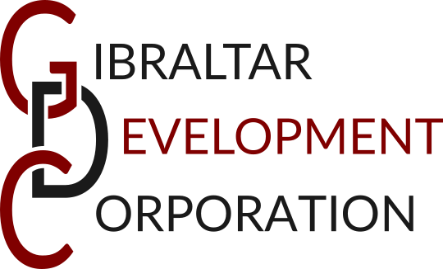 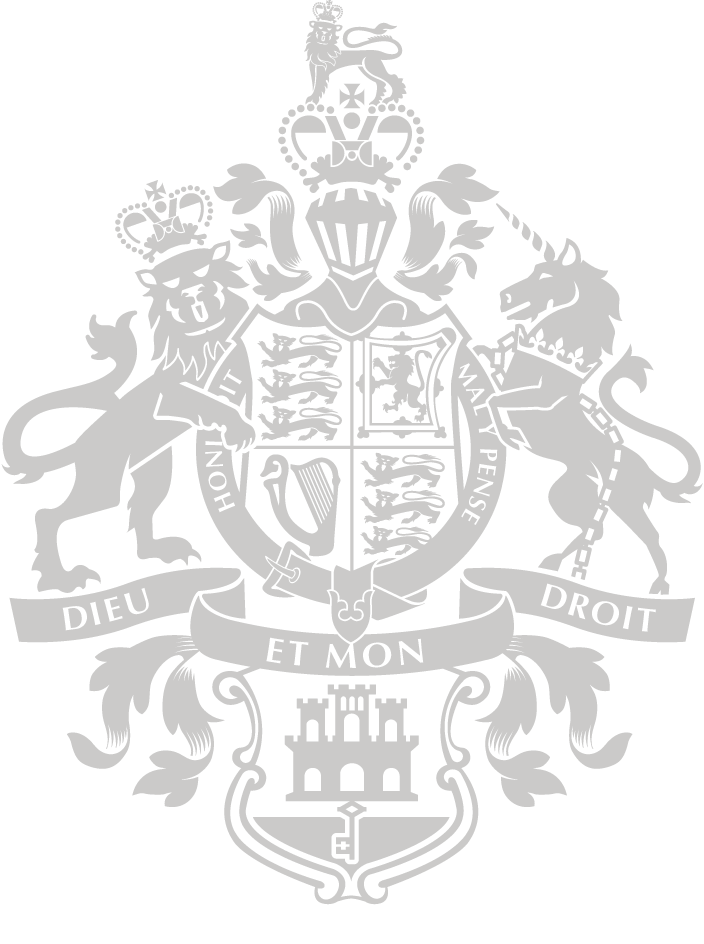 EXTERNAL APPLICATION FORMGIBRALTAR DEVELOPMENT CORPORATIONHUMAN RESOURCES DEPARTMENT82-86 HARBOUR’S WALKNEW HARBOURSROSIA ROADGIBRALTAR·	Please ensure that you answer all the questions as fully as possible. ‘See CV’ will not be accepted. ·	Type or write neatly in black ink, as this form will be photocopied.·	A recent passport sized photograph must be affixed in the space provided above.·	Once completed, this application form along with copies of qualifications and completed vetting form must be submitted to The GDC Secretary, via email at, humanresources.recruitment@gibraltar.gov.gi  by the closing date for receipt of applications. (Original qualifications will need to be brought in to the interview stage)Please do not send completed vetting forms to the RGP. Human Resources will do this and pay the £10 fee on your behalf.Two references are required to be submitted to the GDC Secretary via email at, humanresources.recruitment@gibraltar.gov.gi , not later than five working days after the closing date. NOTE:  Should you have any queries relating to your application either prior to or after interview, you may write to the GDC Secretary via email, at humanresources.recruitment@gibraltar.gov.gi.Do not write below this line. -------------------------------------------------------------------------------------------------------------------------------FOR OFFICIAL USE ONLY1. POST APPLIED FOR:1. POST APPLIED FOR:Post Title:Name of Applicant:(In CAPITALS)DOCUMENTSEENRETURNEDEvidence of NationalityQualificationsI/D CARD OR PASSPORT NO.2. PERSONAL INFORMATION2. PERSONAL INFORMATION2. PERSONAL INFORMATION2. PERSONAL INFORMATIONTitle:Surname:Forenames:Forenames:Previous Name: (if applicable)Previous Name: (if applicable)Date of Birth:Date of Birth:Nationality:Nationality:Address:Address:Postcode:(if applicable)Postcode:(if applicable)Driving Licence:(if applicable, please state categoryDriving Licence:(if applicable, please state categoryPlease indicate which of the following we may use to contact your:           Please indicate which of the following we may use to contact your:           (Please tick)Home Telephone Number:Work Telephone Number:Mobile Telephone Number:Email Address:3. EMPLOYMENT HISTORYPlease list in order (the most recent first), the organisation(s) you have worked for, whether full or part time, including voluntary, unpaid, or self-employed work.(PLEASE USE ADDITIONAL SHEETS IF NECESSARY)(a) Current (or most recent) Employer’s Name and Address:(a) Current (or most recent) Employer’s Name and Address:(a) Current (or most recent) Employer’s Name and Address:(a) Current (or most recent) Employer’s Name and Address:(a) Current (or most recent) Employer’s Name and Address:Dates of Employment:From:To:Job Title:Job Title:Reason for Leaving:Reason for Leaving:Brief Outline of Duties:Brief Outline of Duties:Brief Outline of Duties:Brief Outline of Duties:Brief Outline of Duties:(b) Previous Employer’s Name and Address:(b) Previous Employer’s Name and Address:(b) Previous Employer’s Name and Address:(b) Previous Employer’s Name and Address:(b) Previous Employer’s Name and Address:Dates of Employment:From:To:Job Title:Job Title:Reason for Leaving:Reason for Leaving:Brief Outline of Duties:Brief Outline of Duties:Brief Outline of Duties:Brief Outline of Duties:Brief Outline of Duties:(c) Previous Employer’s Name and Address:(c) Previous Employer’s Name and Address:(c) Previous Employer’s Name and Address:(c) Previous Employer’s Name and Address:(c) Previous Employer’s Name and Address:Dates of Employment:From:To:Job Title:Job Title:Reason for Leaving:Reason for Leaving:Brief Outline of Duties:Brief Outline of Duties:Brief Outline of Duties:Brief Outline of Duties:Brief Outline of Duties:(d) Previous Employer’s Name and Address:(d) Previous Employer’s Name and Address:(d) Previous Employer’s Name and Address:(d) Previous Employer’s Name and Address:(d) Previous Employer’s Name and Address:Dates of Employment:From:To:Job Title:Job Title:Reason for Leaving:Reason for Leaving:Brief Outline of Duties:Brief Outline of Duties:Brief Outline of Duties:Brief Outline of Duties:Brief Outline of Duties:4. QUALIFICATIONS4. QUALIFICATIONS4. QUALIFICATIONS4. QUALIFICATIONSPlease give details of any qualification(s) held and where obtained.Please give details of any qualification(s) held and where obtained.Please give details of any qualification(s) held and where obtained.Please give details of any qualification(s) held and where obtained.School(s)Date(s)Subject(s)Grade(s)5. FURTHER & HIGHER EDUCATION5. FURTHER & HIGHER EDUCATION5. FURTHER & HIGHER EDUCATION5. FURTHER & HIGHER EDUCATIONPlease give details of any further or higher education – colleges/universities attended, and any qualifications obtainedPlease give details of any further or higher education – colleges/universities attended, and any qualifications obtainedPlease give details of any further or higher education – colleges/universities attended, and any qualifications obtainedPlease give details of any further or higher education – colleges/universities attended, and any qualifications obtainedCollege / University / Training ProviderDate(s)Subject(s)Qualification(s) Grade(s)6. TRAINING AND DEVELOPMENT6. TRAINING AND DEVELOPMENT6. TRAINING AND DEVELOPMENT6. TRAINING AND DEVELOPMENTPlease give details of further training taken – i.e. Management courses, IT courses, First Aid certificates, etc.Please give details of further training taken – i.e. Management courses, IT courses, First Aid certificates, etc.Please give details of further training taken – i.e. Management courses, IT courses, First Aid certificates, etc.Please give details of further training taken – i.e. Management courses, IT courses, First Aid certificates, etc.College / University / Training ProviderDate(s)Subject(s)Qualification(s) Grade(s)7. PERSONAL STATEMENTPlease list in order (the most recent first), the organisation(s) you have worked for, whether full or part time, including voluntary, unpaid, or self-employed work.(PLEASE USE ADDITIONAL SHEETS IF NECESSARY)8. REFERENCESPlease provide the following information on your referees, whom you should ask to submit a reference letter to the GDC Secretary, not later than five working days after the closing date for receipt of applicationsReferees should not be relatives.Please note that references must:be dated within 3 months of the closing datenot contain letterhead from the Department if written by a government officialbe appropriate to the post that you are applying for(a) First Reference(a) First ReferenceFull Name of Referee:Full Address of Referee:Email Address:(b) Second Reference(b) Second ReferenceFull Name of Referee:Full Address of Referee:Email Address:9. DATA PROTECTION ACT 2004Under the Data Protection Act 2004, the Gibraltar Development Corporation, reserves the right to collect, store and process personal data about applicants in so far as it is relevant to their application. This Application Form will remain on file for as long as administratively necessary and then be destroyed. All personal information held will be processed in accordance with the Data Protection Act 2004.We will only disclose personal information contained in this form in the following circumstances: -If we are required to do so by any court order, or by law.If selected for the post, (except for information contained in Section13), to other Government Departments (for administrative purposes)and to the Gibraltar Health Authority (for the purpose of Section 11). 10. (a) EQUALITY OF OPPORTUNITYThe Gibraltar Development Corporation, is committed to a policy which ensures that all job applicants and employees receive equality of opportunity, therefore ensuring that all recruitment is solely on merit.No applicant or employee will receive less favourable treatment on the grounds of age, disability, race, religious belief, sex or sexual orientation, or will be disadvantaged by conditions or requirements which cannot be shown to be justifiable.10. (b) DISABLED APPLICANTSIn order to help us implement our equal opportunities policy effectively, please indicate below if you would like us to provide any particular assistance for your interview, as a result of disability.Please specify the type of assistance required, e.g. wheelchair access:11. MEDICALI understand that if I am selected for employment to the post for which I am applying, I will be required to undergo a medical examination and be declared fit for employment.12. STATEMENT TO BE SIGNED BY APPLICANT12. STATEMENT TO BE SIGNED BY APPLICANT12. STATEMENT TO BE SIGNED BY APPLICANTI hereby give consent to the collection, storage and processing of my personal details in connection with my application and as outlined in this application form.I confirm that to the best of my knowledge, the information given in this application form is true and correct. I understand that giving false or misleading statements or withholding information, may result in withdrawal of an offer of employment, or my appointment being terminated if I have already been appointed.I hereby give consent to the collection, storage and processing of my personal details in connection with my application and as outlined in this application form.I confirm that to the best of my knowledge, the information given in this application form is true and correct. I understand that giving false or misleading statements or withholding information, may result in withdrawal of an offer of employment, or my appointment being terminated if I have already been appointed.I hereby give consent to the collection, storage and processing of my personal details in connection with my application and as outlined in this application form.I confirm that to the best of my knowledge, the information given in this application form is true and correct. I understand that giving false or misleading statements or withholding information, may result in withdrawal of an offer of employment, or my appointment being terminated if I have already been appointed.NAME IN BLOCK LETTERSSIGNEDDATECHECKLIST – Please ensure that you have provided the following: -CHECKLIST – Please ensure that you have provided the following: -(Please tick)I.D. or Passport:Qualifications:Two Reference Letters:POST APPLIED FOR13. DECLARATION OF CRIMINAL OFFENCES13. DECLARATION OF CRIMINAL OFFENCES13. DECLARATION OF CRIMINAL OFFENCES13. DECLARATION OF CRIMINAL OFFENCES13. DECLARATION OF CRIMINAL OFFENCES13. DECLARATION OF CRIMINAL OFFENCESHave you been court martialled, or been convicted of a criminal offence within the last 10 years, either in Gibraltar or elsewhere? (Please tick below)Have you been court martialled, or been convicted of a criminal offence within the last 10 years, either in Gibraltar or elsewhere? (Please tick below)Have you been court martialled, or been convicted of a criminal offence within the last 10 years, either in Gibraltar or elsewhere? (Please tick below)Have you been court martialled, or been convicted of a criminal offence within the last 10 years, either in Gibraltar or elsewhere? (Please tick below)Have you been court martialled, or been convicted of a criminal offence within the last 10 years, either in Gibraltar or elsewhere? (Please tick below)Have you been court martialled, or been convicted of a criminal offence within the last 10 years, either in Gibraltar or elsewhere? (Please tick below)YESYESNOIf you have ticked yes then you must complete the table below. Please use additional sheet if necessary.If you have ticked yes then you must complete the table below. Please use additional sheet if necessary.If you have ticked yes then you must complete the table below. Please use additional sheet if necessary.If you have ticked yes then you must complete the table below. Please use additional sheet if necessary.If you have ticked yes then you must complete the table below. Please use additional sheet if necessary.If you have ticked yes then you must complete the table below. Please use additional sheet if necessary.DateOffenceOffenceSentenceSentencePending Charges(Give dates)Having a criminal record will not necessarily bar you from taking up employment with the Gibraltar Development Corporation. This will depend on the nature of the position applied for and the circumstances and background of your offences. (Please use the space below to add any comments you may wish to make in this regard). Any information given will be treated confidentially and only considered in relation to the post for which you are applying.Having a criminal record will not necessarily bar you from taking up employment with the Gibraltar Development Corporation. This will depend on the nature of the position applied for and the circumstances and background of your offences. (Please use the space below to add any comments you may wish to make in this regard). Any information given will be treated confidentially and only considered in relation to the post for which you are applying.Having a criminal record will not necessarily bar you from taking up employment with the Gibraltar Development Corporation. This will depend on the nature of the position applied for and the circumstances and background of your offences. (Please use the space below to add any comments you may wish to make in this regard). Any information given will be treated confidentially and only considered in relation to the post for which you are applying.Having a criminal record will not necessarily bar you from taking up employment with the Gibraltar Development Corporation. This will depend on the nature of the position applied for and the circumstances and background of your offences. (Please use the space below to add any comments you may wish to make in this regard). Any information given will be treated confidentially and only considered in relation to the post for which you are applying.Having a criminal record will not necessarily bar you from taking up employment with the Gibraltar Development Corporation. This will depend on the nature of the position applied for and the circumstances and background of your offences. (Please use the space below to add any comments you may wish to make in this regard). Any information given will be treated confidentially and only considered in relation to the post for which you are applying.Having a criminal record will not necessarily bar you from taking up employment with the Gibraltar Development Corporation. This will depend on the nature of the position applied for and the circumstances and background of your offences. (Please use the space below to add any comments you may wish to make in this regard). Any information given will be treated confidentially and only considered in relation to the post for which you are applying.Failure to disclose any information requested in this Section, may lead to the withdrawal of an offer of appointment, or termination of employment if you have already been appointed.Failure to disclose any information requested in this Section, may lead to the withdrawal of an offer of appointment, or termination of employment if you have already been appointed.Failure to disclose any information requested in this Section, may lead to the withdrawal of an offer of appointment, or termination of employment if you have already been appointed.Failure to disclose any information requested in this Section, may lead to the withdrawal of an offer of appointment, or termination of employment if you have already been appointed.Failure to disclose any information requested in this Section, may lead to the withdrawal of an offer of appointment, or termination of employment if you have already been appointed.Failure to disclose any information requested in this Section, may lead to the withdrawal of an offer of appointment, or termination of employment if you have already been appointed.SignedName (in BLOCK letters)Date